الجمهوريــــــــــــــــــــــة الجزائريـــــــــــة الديمقراطيـــــــــة الشعبيـــــــة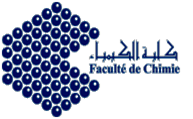 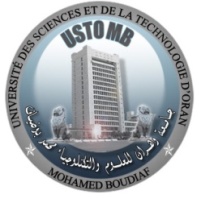 وزارة التعليـــــــــــم العـــــــــــالي و البحـــــــــث العلـــــــميجامعة وهران للعلوم والتكنولوجيا محمد بوضياف                     République Algérienne Démocratique et Populaire      Ministère de l’Enseignement Supérieur Et de la Recherche Scientifique  Université des Sciences et de la Technologie d’Oran Mohamed BOUDIAFالكيمياء كليةنيابة العمادة للدراســـات و المسائل المتعلقة بالـطـلبةالرقــــم :                                                                                                           وهران في 07/01/2024*  شهـــادة  انقطاع عــن الــدراسة *إن نــائـــب العمـــيد المكلف بالدراسات و الوسائل المتعلقة بالطلبة يشهد بأن :  الطالب (ة) :  المولود (ة) في :و الذي كان (ت) مسجل بالسنة                      بكلية الكيمياءرقم التسجيل : تخلي عن الدراسة في سنة إبتداء من أكتوبر سلمت هذه الشهادة بطلب من المعني (ة) بالأمر للإدلاء بما يسمح  به القانون                                                  نائب العميد المكلف بالدراسات و المسائل المتعلقة بالطلبة       